Solution-Oriented ApproachesThe Miracle QuestionSummary Questions for Interviewing Children and Young People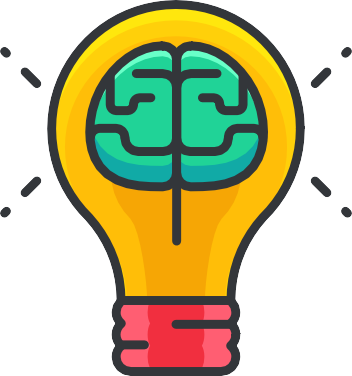 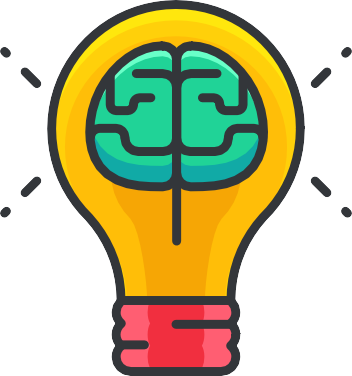 ‘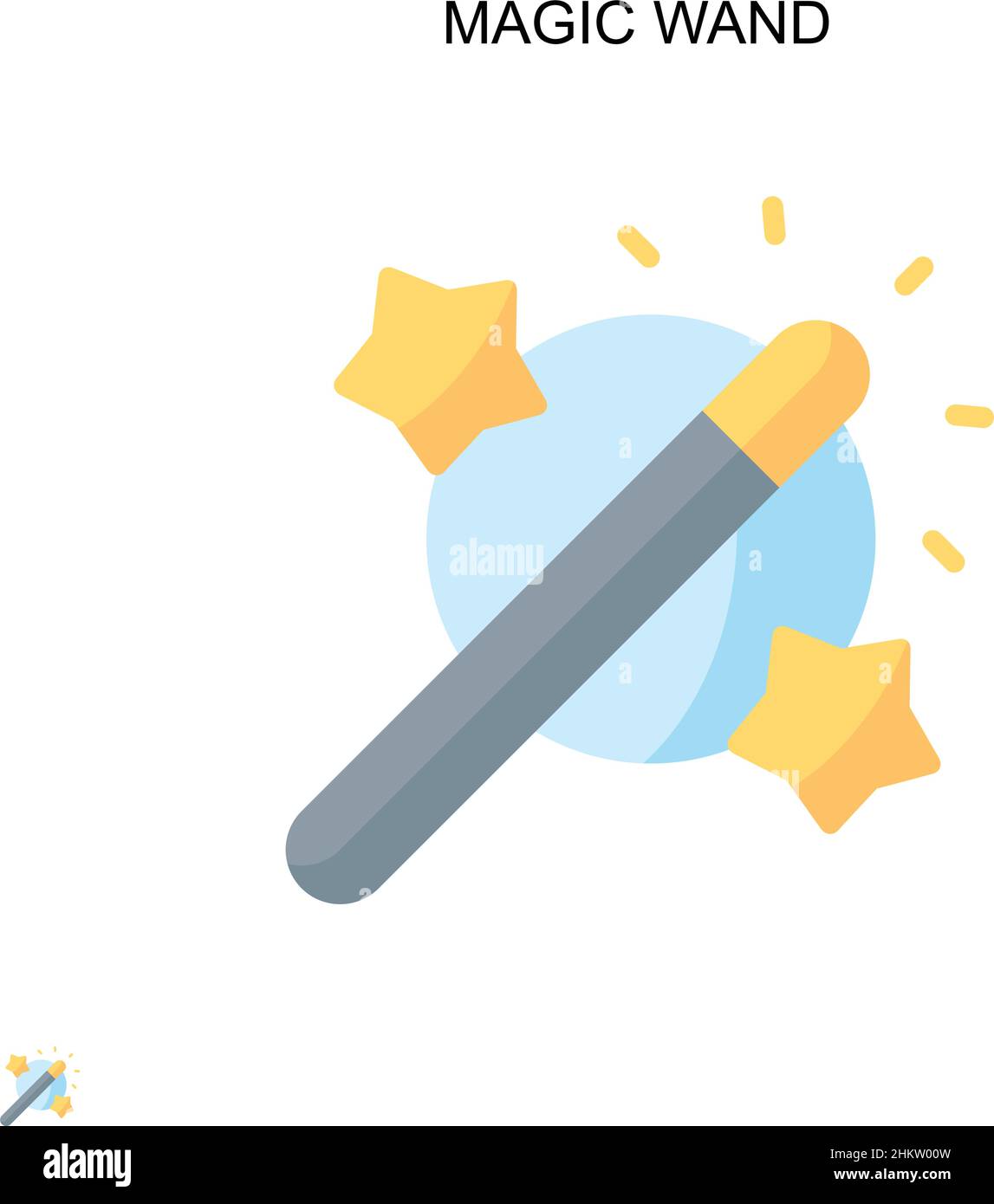 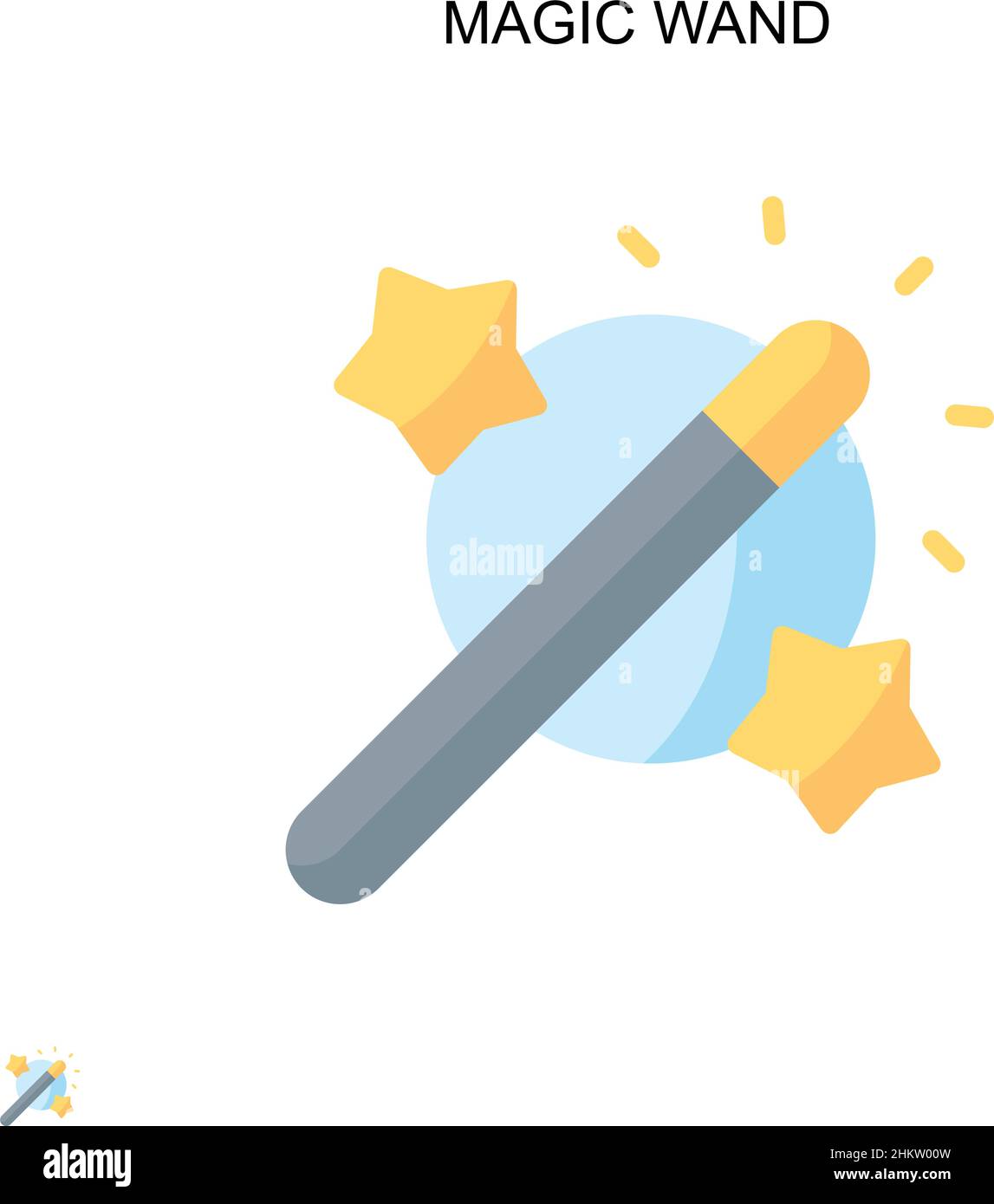 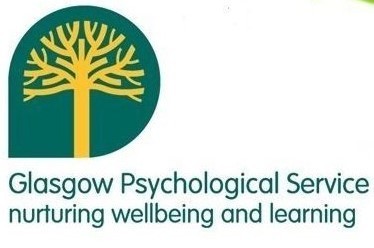 To explore what the child's goal is ask the miracle question...Suppose tonight you go to bed and while you are sleeping a miracle happens and the problems that brought you here are gone. However, this happens when you are sleeping, therefore you can't know it’s happened...So how will you discover that this miracle has happened?Follow up questions to the miracle question...What would be the first small sign that a miracle has occurred?How will you know? What will be different? What would you be doing differently/instead? What would you and others see, hear, and feel?Now let’s imagine tomorrow is a good day for you, what would you be doing differently?